ROTINA DO TRABALHO PEDAGÓGICO PARA SER REALIZADA EM DOMICÍLIO (MATERNAL II-B) - Profª MEIRE Data: 15/03 à 19/03 de 2021CRECHE MUNICIPAL “MARIA SILVEIRA MATTOS” ***ROTINA Nº 07***SEGUNDA-FEIRATERÇA-FEIRAQUARTA-FEIRAQUINTA-FEIRASEXTA-FEIRAMATERNAL II-B*(CG) (EF) Vídeo /HistóriaVaral de HistóriasHoje tem História? Tem sim senhor!JUCA MACHUCA E A DENGUESegue o link da história:https://youtu.be/D9aLTvJVlwkNa historinha de hoje vamos aprender como cuidar da nossa casa, para que o mosquito da dengue não consiga fazer criadouros e assim proteger a nossa família. 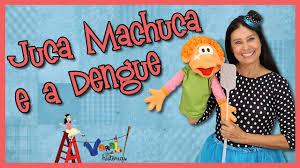 MATERNAL II-B*(EO)(CG)(TS) Trabalhando a Coordenação Motora Fina- Hoje vamos fazer uma borboleta com o carimbo das mãos.- O objetivo é proporcionar o conhecimento do próprio corpo e suas possibilidades, explorando através das mãos diferentes ideias, proporcionando momentos de manuseio com tintas e concentração.- Atividade:Materiais: Papel Sulfite, guache, lápis de corDeixe a criança escolher a cor preferida, passe a tinta em uma das mãozinhas e ajude-a a carimbar na folha de sulfite. Em seguida passe a tinta na outra mão e carimbe conforme mostra a imagem abaixo, formando uma assa de borboleta. Coloque o papel para secar e só então dê para a criança desenhar o corpinho. Não faça por ela, se precisar, desenhe em outro papel para que ela copie.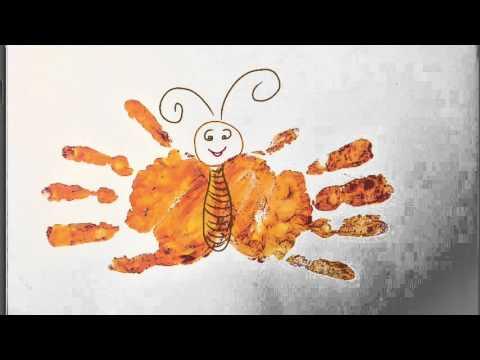 Não deixem de registrar esses momentos!	MATERNAL II-B*(CG)(ET)(TS) Trabalhando a Coordenação Motora Fina e Preensão- Hoje é dia de Arte!!  - O objetivo dessa atividade é desenvolver progressivamente as habilidades manuais, adquirindo controle para desenhar, pintar, rasgar, folhear, entre outros.- Explorar o ambiente pela ação e observação, manipulando, experimentando e fazendo novas descobertas.- Atividade: Nesta atividade a criança irá confeccionar uma espiga de milho com rolinho de papel higiênico e materiais disponíveis em casa, cola, rolo de papel higiênico, papel crepom, tinta guache, revistas, retalhos de papéis coloridos. Use sua imaginação. Oriente a criança como fazer.Rasgando os papéis e amassando até virar uma bolinha.Não faça por ela, observe, oriente e mostre como fazer   sempre que ela precisar, deixando que desenvolva a   atividade do jeitinho dela.Não deixe de registrar esses momentos, é muito importante para o desenvolvimento do seu filho!OBS. Na foto mostra três rolinhos, pode fazer apenas um.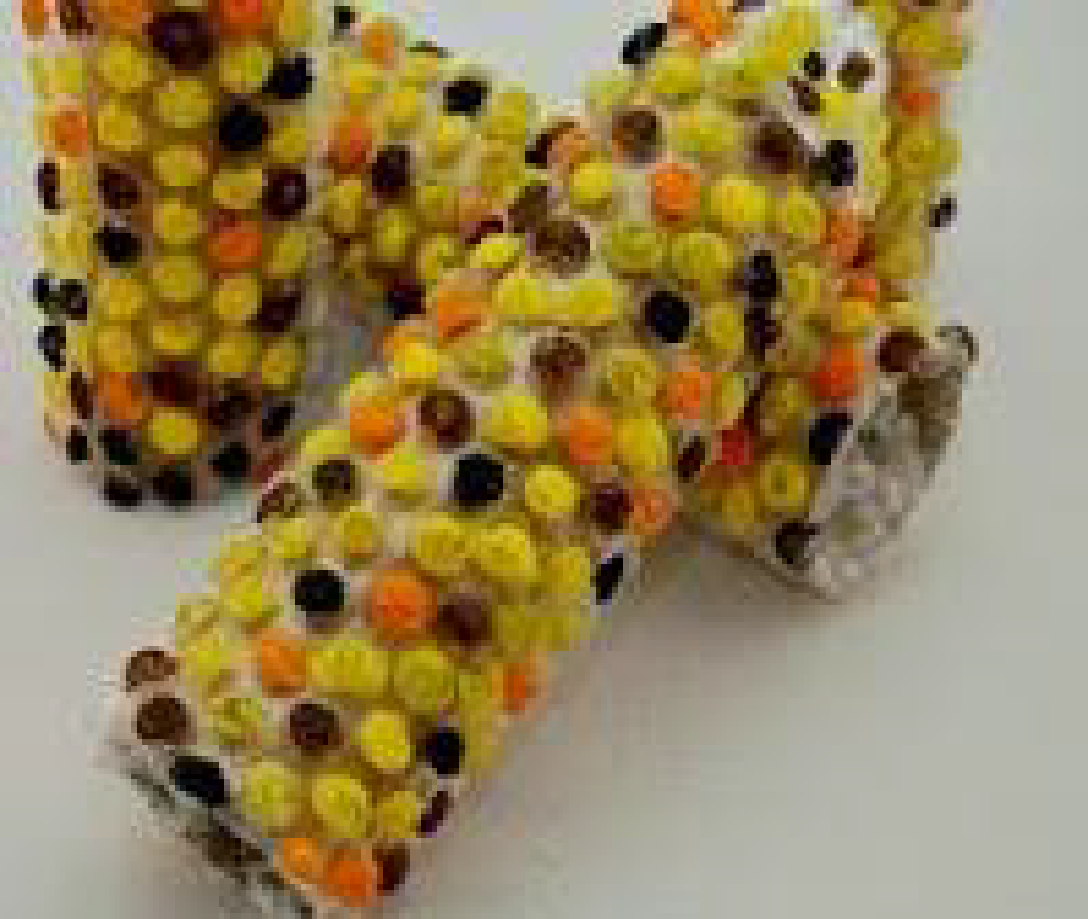 MATERNAL II-B*(ET)(EF) Prevenção contra a Covid 19.- Hoje tem atividade da apostila!- No combate ao corona vírus é muito importante usar a máscara tampando o nariz e a boca. Pinte as crianças, depois encontre e pinte apenas a carinha que está usando a máscara corretamente.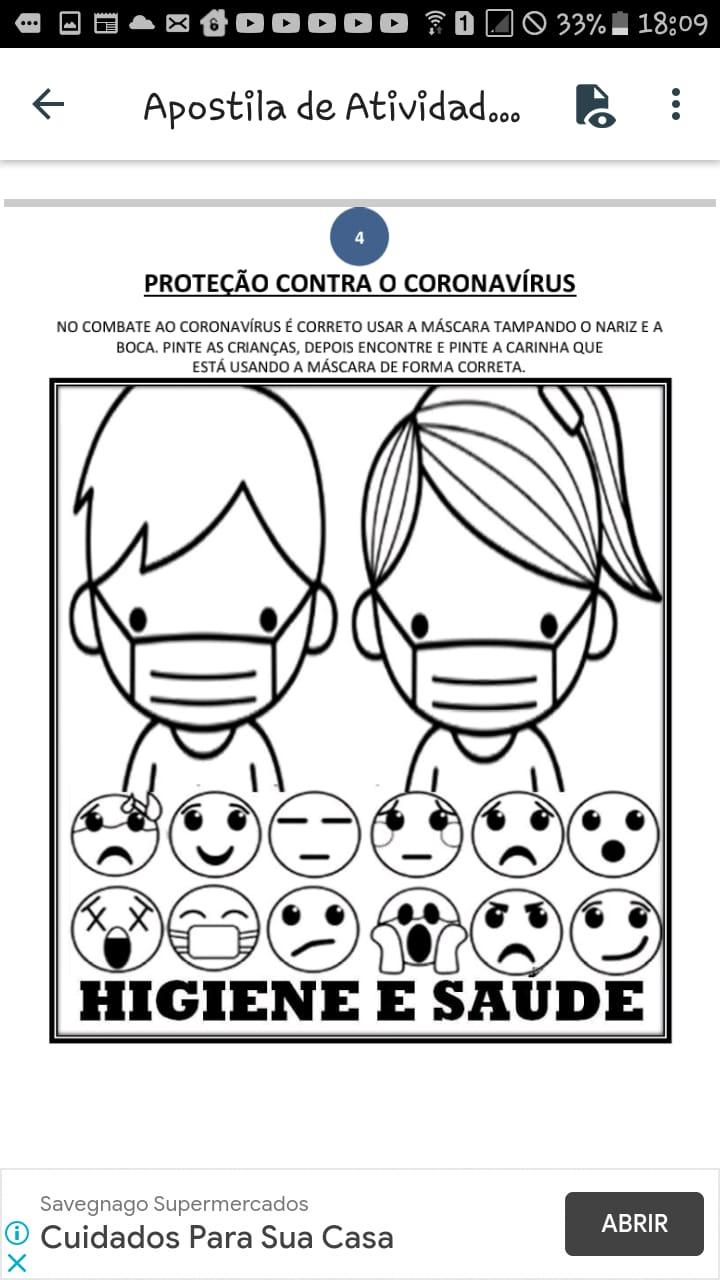 MATERNAL II-B*(EF)(CG) Trabalho de prevenção a Dengue.- Hoje é dia de trabalho e diversão!Quero ver quem vai ajudar a mamãe a limpar o quintal, jogando no lixo tudo que faz parar água para virar criadouro do mosquito da dengue.Precisa estar preparado para esse trabalho turminha.Colocar tênis e boné, porque não pode estar descalço e com a cabeça no sol ok.Você vai procurar coisas que estejam jogadas no seu quintal e que acumulam água, como, tampinhas de garrafa, latinhas, garrafas de plástico, tampas, sacolinhas ou saquinhos plásticas, etc.Se você ajudar a mamãe recolher esses objetos, vamos dar tchau tchau para o mosquito da dengue.Tirem fotos e mandem para a professora, combinado!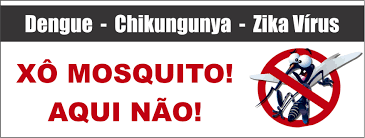 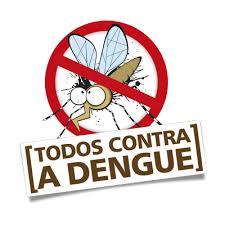 